Videos en you tuve 173:59Añadir aAñadido a la cola 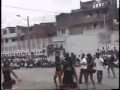 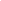 Proceso antes del Carnaval 1 63 reproducciones - hace 1 año 13:13Añadir aAñadido a la cola 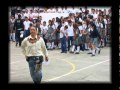 Fotografías Trabajo Artístico (2) 3:05Añadir aAñadido a la cola 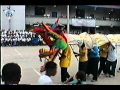 Institución educativa Kennedy, Gestión Cultural11:44Añadir aAñadido a la cola 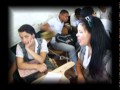 Fotografías Trabajo Artístico (1) 0 reproducciones - hace 3 horas 8:41Añadir aAñadido a la cola 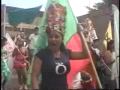 Carnaval De Valores Kennedy 1 349 reproducciones - hace 1 año Formato de la fichaVideos en you tuve y dropboxÁngel esteban arredondo coloradoInstitución educativa Kennedy 2010 y2011a) Contexto de la situación con el animo de utilizar las TICs en la divulgación de los eventos producidos por el área de artística en al institución, además de la pagina web publicamos en you tuve , facebook, y ahora en dropbox para compartir nuestros logros artísticosb) Relato de lo que ocurriótal como se ve arriba, hemos publicado mas de 6 videos editados unos con el audio de la carta a wayra y otros con una selección de temas folclóricos alusivos al mensaje  así como también con sonido real, la realización de estos videos nos ha exigido aprender  mas sobre el manejo de los medios audiovisuales y así hemos estado acordes a  los exigentes demandas de nuestros estudiantes, últimamente hemos tenido  que sacar de circulación algunos videos por que estaban siendo utilizados por compañeros  en trabajos personales a titulo propio sin mencionar el autor de la gestión, actualmente aparecen dos videos llamados carnaval de  valores Kennedy 1 y otro llamado proceso antes del carnaval 1, el resto esta disponible en dropbox. c) Aprendizajes cuando el estudiante ve publicado su logro en un medio que utilizan masivamente se siente reconocido y los motiva a participar con mas creatividad en futuros eventosd) Recomendaciones estar  atento al uso que les estén dando a esta informaciónPalabras Claves: TICs, conexión vs relación.